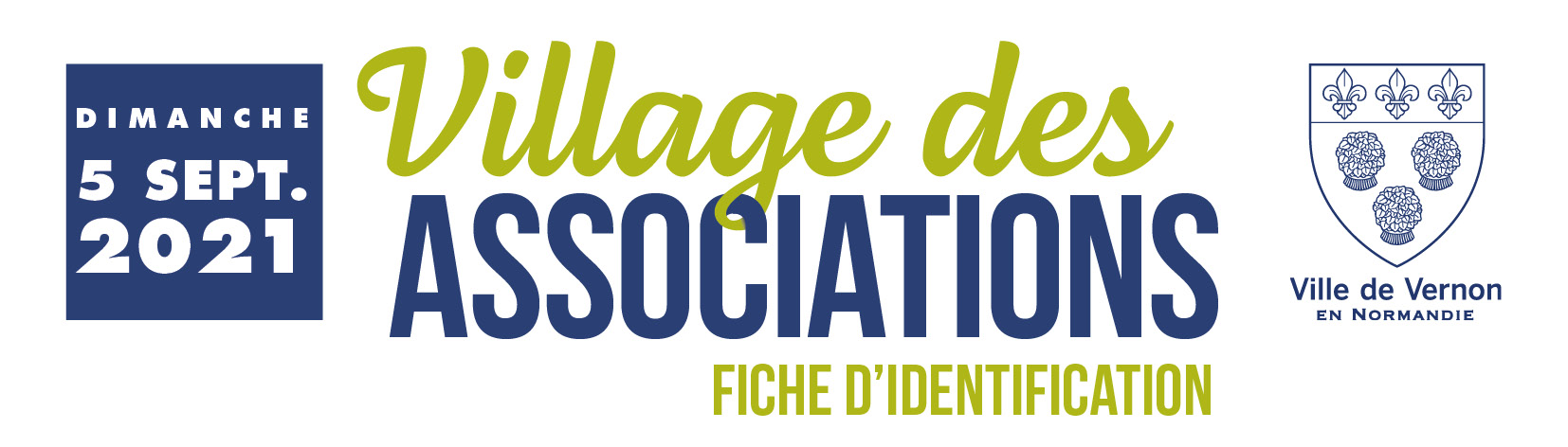 NOM DE L'ASSOCIATION :	………	………Adresse postale : 	NOM DU RESPONSABLE DU STAND :	  @  	DESCRIPTION DE L’ANIMATION PROPOSÉE : Nous mettons à votre disposition uniquement 1 tonnelle extérieure individuelle composée de : 1 table4 chaises1 pancarte au nom du club Suite au dos T. SVPSi vous avez des besoins spécifiques à votre pratique, merci de les mentionner ci-dessous : (matériel, électricité…)Repas des organisateurs : |____| le midi (maximum 3 personnes/ association)Important : Nous vous rappelons que l’installation du matériel y compris du stand reste à la charge de l’association. Pensez donc à prévoir un nombre suffisant de personnes pour le montage de votre matériel.A la fin de la journée, dans chaque tonnelle, les tables et les chaises devront être repliées. Vous devrez ramener les pancartes au stand de la Vie Associative.Réponse à retourner au plus tard le 30 JUIN 2024au Service Vie Associative 27200 VERNON  @ vieassociative@vernon27.fr  -    0800027200Matériel spécifique : 	                    1 grille d’exposition :          oui              non                     (prévoir des systèmes d’accrochage)                   Electricité * :                           oui              non* Les rallonges électriques (30 m) devront être fournies par les associations.